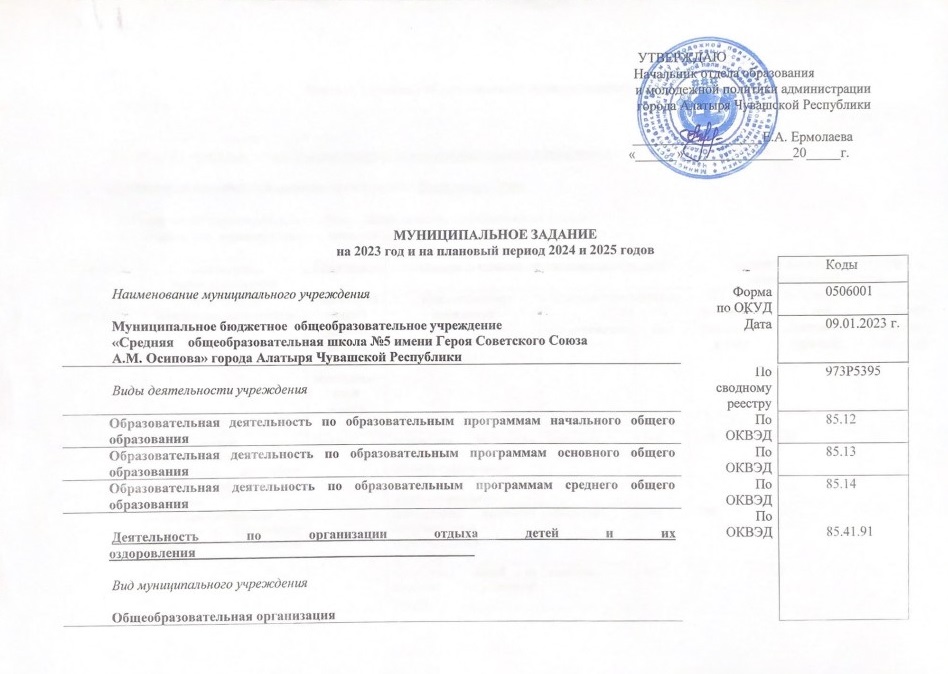 Часть  I. Сведения об оказываемых муниципальных услугах1Раздел 1.3. Показатели, характеризующие объем и (или) качество муниципальной услуги:3.1. Показатели, характеризующие качество муниципальной услуги2:Допустимые (возможные) отклонения от установленных показателей качества муниципальной услуги, в пределах которых муниципальное задание считается выполненным – 5%.3.2. Показатели, характеризующие объем муниципальной услуги:Допустимые (возможные) отклонения от установленных показателей качества муниципальной услуги, в пределах которых муниципальное задание считается выполненным - 5 %.4. Нормативные правовые акты, устанавливающие размер платы (цену, тариф) либо порядок ее (его) установления:5. Порядок оказания муниципальной услуги     5.1. Нормативные правовые  акты,   регулирующие   порядок   оказания муниципальной услуги:- Федеральный закон от 29.12.2012 года № 273-ФЗ «Об образовании в Российской Федерации»,- Устав муниципального бюджетного  общеобразовательного учреждения «Средняя общеобразовательная школа  №5 имени Героя Советского Союза А.М. Осипова» города Алатыря Чувашской Республики.5.2. Порядок информирования потенциальных потребителей муниципальной услуги:Раздел 2.3. Показатели, характеризующие объем и (или) качество муниципальной услуги:3.1. Показатели, характеризующие качество муниципальной услуги2:Допустимые (возможные) отклонения от установленных показателей качества муниципальной услуги, в пределах которых муниципальное задание считается выполненным - 5 %.3.2. Показатели, характеризующие объем муниципальной услуги:Допустимые (возможные) отклонения от установленных показателей качества муниципальной услуги, в пределах которых муниципальное задание считается выполненным 5 процентов.4. Нормативные правовые акты, устанавливающие размер платы (цену, тариф) либо порядок ее (его) установления:5. Порядок оказания муниципальной услуги     5.1. Нормативные правовые  акты,   регулирующие   порядок   оказаниямуниципальной услуги- Федеральный закон от 29.12.2012 года № 273-ФЗ «Об образовании в Российской Федерации»,- Устав муниципального бюджетного  общеобразовательного учреждения Средняя общеобразовательная школа №5 имени Героя Советского Союза А.М. Осипова» города Алатыря Чувашской Республики.5.2. Порядок информирования потенциальных потребителей муниципальной услуги:Раздел 3.3. Показатели, характеризующие объем и (или) качество муниципальной услуги:3.1. Показатели, характеризующие качество муниципальной услуги2:допустимые (возможные) отклонения от установленных показателей качества муниципальной услуги, в пределах которых муниципальное задание считается выполненным - 5 %.3.2. Показатели, характеризующие объем муниципальной услуги:допустимые (возможные) отклонения от установленных показателей качества муниципальной услуги, в пределах которых муниципальное задание считается выполненным - 5 %.4. Нормативные правовые акты, устанавливающие размер платы (цену, тариф) либо порядок ее (его) установления:5. Порядок оказания муниципальной услуги     5.1. Нормативные правовые  акты,   регулирующие   порядок   оказаниямуниципальной услуги- Федеральный закон от 29.12.2012 года № 273-ФЗ «Об образовании в Российской Федерации»,-   Устав муниципального бюджетного  общеобразовательного учреждения «Средняя общеобразовательная школа №5 имени Героя Советского Союза А.М. Осипова» города Алатыря Чувашской Республики.5.2. Порядок информирования потенциальных потребителей муниципальной услуги:Раздел 4.3. Показатели, характеризующие объем и (или) качество муниципальной услуги:3.1. Показатели, характеризующие качество муниципальной услуги2:допустимые (возможные) отклонения от установленных показателей качества муниципальной услуги, в пределах которых муниципальное задание считается выполненным - 5 %.3.2. Показатели, характеризующие объем муниципальной услуги:допустимые (возможные) отклонения от установленных показателей качества муниципальной услуги, в пределах которых муниципальное задание считается выполненным - 5 %.4. Нормативные правовые акты, устанавливающие размер платы (цену, тариф) либо порядок ее (его) установления:5. Порядок оказания муниципальной услуги     5.1. Нормативные правовые  акты,   регулирующие   порядок   оказаниямуниципальной услуги- Федеральный закон от 29.12.2012 года № 273-ФЗ «Об образовании в Российской Федерации»,-   Устав муниципального бюджетного  общеобразовательного учреждения «Средняя общеобразовательная школа №5 имени Героя Советского Союза А.М. Осипова» города Алатыря Чувашской Республики.5.2. Порядок информирования потенциальных потребителей муниципальной услуги:Часть II. Прочие сведения о муниципальном задании     1. Основания для досрочного прекращения выполнения    муниципального  задания Ликвидация учреждения     2. Иная информация,  необходимая   для   выполнения   (контроля   за выполнением) муниципального задания -     3. Порядок контроля за выполнением муниципального задания4. Требования к отчетности о выполнении муниципального задания 4.1. Периодичность представления отчетов о выполнении муниципального задания:  Ежегодно4.2. Сроки представления отчетов о выполнении муниципального задания: В срок до 1марта года, следующего за отчетным 4.3. Иные требования к отчетности о выполнении муниципального задания_________________________________________________________________________________________________________________5. Иные показатели, связанные с выполнением муниципального задания ___________________________________________________________________________________________________________________________1 Номер муниципального задания присваивается в системе «Электронный бюджет».2 Заполняется в случае досрочного прекращения выполнения муниципального задания3 Формируется при установлении муниципального задания на оказание муниципальной услуги (услуг) и выполнение работы (работ) и содержит требования к оказанию муниципальной услуги (услуг) и выполнению работы (работ) раздельно по каждой из муниципальных услуг (работ) с указанием порядкового номера раздела.4 Заполняется в соответствии с показателями, характеризующими качество услуг(работ), установленными в общероссийском базовом перечне, а при их отсутствии или в дополнении к ним – показателями, характеризующими качество, установленными при необходимости органом, осуществляющим функции и полномочия учредителя в отношении бюджетных или автономных учреждений, главным распорядителем средств бюджета, в ведении которого находятся казенные учреждения, и единицы их измерения.5 Заполняется в соответствии с общероссийскими базовыми перечнями.6 Заполняется в соответствии с кодом, указанным а общероссийском базовом перечне (при наличии).7 Заполняется в случае, если для разных услуг (работ) устанавливаются различные показатели допустимых (возможных) отклонений или если указанные отклонения устанавливаются в абсолютных величинах. В случае, если единицей объема работы является работа в целом, показатель не указывается.8 заполняется в случае, если оказание услуг (выполнение работ) осуществляется на платной основе в соответствии с законодательством Российской Федерации в рамках муниципального задания. При оказании услуг (выполнении работ) на платной основе сверх установленного муниципального задания указанный показатель не формируется.9 Заполняется в целом по муниципальному заданию.10 В числе иных показателей может быть указано допустимое (возможное) отклонение от выполнения муниципального задания (части муниципального задания), в пределах которого оно (его часть) считается выполненным, при принятии органом, осуществляющим функции и полномочия учредителя бюджетных и автономных учреждений, главным распорядителем средств бюджета города Алатыря Чувашской Республики, в ведении которого находятся муниципальные казенные учреждения, решения об установлении общего допустимого (возможного) отклонения от выполнения муниципального задания, в пределах которого оно считается выполненным (в процентах, в абсолютных величинах). В этом случае допустимые (возможные) отклонения, предусмотренные подпунктами 3.1 и 3.2 части  I настоящего муниципального задания, принимают значения, равные установленному допустимому (возможному) отклонению от выполнения муниципального задания (части муниципального задания). В случае установления требования о представлении ежемесячных или ежеквартальных отчетов о выполнении муниципального задания в числе иных показателей устанавливаются показатели выполнения муниципального задания в процентах от годового объема оказания муниципальных услуг (выполнения работ) или в абсолютных величинах как для муниципального задания в целом, так и относительно его части (в том числе с учетом неравномерного оказания муниципальных услуг (выполнения работ) в течение календарного года).1. Наименование муниципальной услуги:  	Реализация основных общеобразовательных программ начального образованияУникальный номер по базовому (отраслевому) перечню11Г420010003007010071002. Категории потребителей муниципальной услуги: Физические лица Уникальный номер по базовому (отраслевому) перечню11Г42001000300701007100Уникальный номер по базовому (отраслевому) перечню11Г42001000300701007100Уникальный номер реестровой записиПоказатель, характеризующий содержание муниципальной услугиПоказатель, характеризующий условия (формы) оказания муниципальной услугиПоказатель качества муниципальной услугиПоказатель качества муниципальной услугиПоказатель качества муниципальной услугиЗначение показателя качества муниципальной услугиЗначение показателя качества муниципальной услугиЗначение показателя качества муниципальной услугиУникальный номер реестровой записиПоказатель, характеризующий содержание муниципальной услугиПоказатель, характеризующий условия (формы) оказания муниципальной услугиНаименование показателяЕдиница измерения по ОКЕИЕдиница измерения по ОКЕИ2023 год (очередной финансовый год)2024 год (1-й год планового периода)2025 год (2-й год планового периода)Уникальный номер реестровой записиПоказатель, характеризующий содержание муниципальной услугиПоказатель, характеризующий условия (формы) оказания муниципальной услугиНаименование показателянаименование код2023 год (очередной финансовый год)2024 год (1-й год планового периода)2025 год (2-й год планового периода)123456789000000000009730088011974000301000101001101101Предоставление общедоступного и бесплатного начального общего образования по основным общеобразовательным программам; обеспечение качества оказываемой услуги ОчнаяРезультаты реализации основных общеобразовательных программ начального общего образованияпроценты744100100100000000000009730088011974000301000101001101101Предоставление общедоступного и бесплатного начального общего образования по основным общеобразовательным программам; обеспечение качества оказываемой услуги ОчнаяОбеспечение кадрового сопровождения образовательного процессапроценты744100100100000000000009730088011974000301000101001101101Предоставление общедоступного и бесплатного начального общего образования по основным общеобразовательным программам; обеспечение качества оказываемой услуги ОчнаяОтсутствие жалоб на качество оказываемой услугиединицы642000Уникальный номер реестровой записиПоказатель, характеризующий содержание муниципальной услугиПоказатель, характеризующий условия (формы) оказания муниципальной услугиПоказатель объема муниципальной услугиПоказатель объема муниципальной услугиПоказатель объема муниципальной услугиЗначение показателя объема муниципальной услугиЗначение показателя объема муниципальной услугиЗначение показателя объема муниципальной услугиСреднегодовой размер платы (цена, тариф)Среднегодовой размер платы (цена, тариф)Среднегодовой размер платы (цена, тариф)Уникальный номер реестровой записиПоказатель, характеризующий содержание муниципальной услугиПоказатель, характеризующий условия (формы) оказания муниципальной услугинаименование показателяединица измерения по ОКЕИединица измерения по ОКЕИ2023 год (очередной финансовый год)2024год(1-й год планового периода)2025 год(2-й год планового периода)2023 год (очередной финансовый год)2024 год(1-й год планового периода)2025 год(2-й год планового периода)Уникальный номер реестровой записиПоказатель, характеризующий содержание муниципальной услугиПоказатель, характеризующий условия (формы) оказания муниципальной услугинаименование показателянаименованиекод2023 год (очередной финансовый год)2024год(1-й год планового периода)2025 год(2-й год планового периода)2023 год (очередной финансовый год)2024 год(1-й год планового периода)2025 год(2-й год планового периода)123456777888000000000009730088011974000301000101001101101Предоставление общедоступного и бесплатного начального общего образования по основным общеобразовательным программам; обеспечение качества оказываемой услугиОчнаяКоличество обучающихсяЧеловек792146146146000Нормативный правовой актНормативный правовой актНормативный правовой актНормативный правовой актНормативный правовой актвидпринявший органдатаномернаименование12345-----Способ информированияСостав размещаемой информацииЧастота обновления информации123Интернет сайтРазмещение мероприятий на официальном сайтеПо мере необходимостиИнформационные стендыПлан мероприятийПо мере необходимости1. Наименование муниципальной услуги:  	Реализация основных общеобразовательных программ основного общего образованияУникальный номер по базовому (отраслевому) перечню11Г420010003007010071002. Категории потребителей муниципальной услуги: Физические лица Уникальный номер по базовому (отраслевому) перечню11Г42001000300701007100Уникальный номер по базовому (отраслевому) перечню11Г42001000300701007100Уникальный номер реестровой записиПоказатель, характеризующий содержание муниципальной услугиПоказатель, характеризующий условия (формы) оказания муниципальной услугиПоказатель качества муниципальной услугиПоказатель качества муниципальной услугиПоказатель качества муниципальной услугиЗначение показателя качества муниципальной услугиЗначение показателя качества муниципальной услугиЗначение показателя качества муниципальной услугиУникальный номер реестровой записиПоказатель, характеризующий содержание муниципальной услугиПоказатель, характеризующий условия (формы) оказания муниципальной услугинаименование показателяединица измерения по ОКЕИединица измерения по ОКЕИ2023 год (очередной финансовый год)2024 год(1-й год планового периода)2025 год(2-й год планового периода)Уникальный номер реестровой записиПоказатель, характеризующий содержание муниципальной услугиПоказатель, характеризующий условия (формы) оказания муниципальной услугинаименование показателянаименованиекод2023 год (очередной финансовый год)2024 год(1-й год планового периода)2025 год(2-й год планового периода)123456777000000000009730088011974000301000101001101101Предоставление общедоступного и бесплатного основного общего образования по основным общеобразовательным программам; обеспечение качества оказываемой услуги ОчнаяРезультаты освоения основных общеобразовательных программ основного общего образованияпроценты744100100100000000000009730088011974000301000101001101101Предоставление общедоступного и бесплатного основного общего образования по основным общеобразовательным программам; обеспечение качества оказываемой услуги ОчнаяОбеспечение кадрового сопровождения образовательного процессапроценты744100100100000000000009730088011974000301000101001101101Предоставление общедоступного и бесплатного основного общего образования по основным общеобразовательным программам; обеспечение качества оказываемой услуги ОчнаяОтсутствие жалоб на качество оказываемой услугиединиц642000Уникальный номер реестровой записиПоказатель, характеризующий содержание муниципальной услугиПоказатель, характеризующий условия (формы) оказания муниципальной услугиПоказатель объема муниципальной услугиПоказатель объема муниципальной услугиПоказатель объема муниципальной услугиЗначение показателя объема муниципальной услугиЗначение показателя объема муниципальной услугиЗначение показателя объема муниципальной услугиСреднегодовой размер платы (цена, тариф)Среднегодовой размер платы (цена, тариф)Среднегодовой размер платы (цена, тариф)Уникальный номер реестровой записиПоказатель, характеризующий содержание муниципальной услугиПоказатель, характеризующий условия (формы) оказания муниципальной услугинаименование показателяединица измерения по ОКЕИединица измерения по ОКЕИ2023 год (очередной финансовый год)2024год(1-й год планового периода)2025 год(2-й год планового периода)2023 год (очередной финансовый год)2024год(1-й год планового периода)2025 год(2-й год планового периода)Уникальный номер реестровой записиПоказатель, характеризующий содержание муниципальной услугиПоказатель, характеризующий условия (формы) оказания муниципальной услугинаименование показателянаименованиекод2023 год (очередной финансовый год)2024год(1-й год планового периода)2025 год(2-й год планового периода)2023 год (очередной финансовый год)2024год(1-й год планового периода)2025 год(2-й год планового периода)123456777888000000000009730088011974000301000101001101101Предоставление общедоступного и бесплатного основного общего образования по основным общеобразовательным программам; обеспечение качества оказываемой услугиОчнаяКоличество обучающихсяЧеловек792165165165000Нормативный правовой актНормативный правовой актНормативный правовой актНормативный правовой актНормативный правовой актвидпринявший органдатаномернаименование12345-----Способ информированияСостав размещаемой информацииЧастота обновления информации123Интернет сайтРазмещение мероприятий на официальном сайтеПо мере необходимостиИнформационные стендыПлан мероприятийПо мере необходимости1. Наименование муниципальной услуги:  	Реализация основных общеобразовательных программ среднего общего образованияУникальный номер по базовому (отраслевому) перечню11Г420010003007010071002. Категории потребителей муниципальной услуги: Физические лица Уникальный номер по базовому (отраслевому) перечню11Г42001000300701007100Уникальный номер по базовому (отраслевому) перечню11Г42001000300701007100Уникальный номер реестровой записиПоказатель, характеризующий содержание муниципальной услугиПоказатель, характеризующий условия (формы) оказания муниципальной услугиПоказатель качества муниципальной услугиПоказатель качества муниципальной услугиПоказатель качества муниципальной услугиЗначение показателя качества муниципальной услугиЗначение показателя качества муниципальной услугиЗначение показателя качества муниципальной услугиУникальный номер реестровой записиПоказатель, характеризующий содержание муниципальной услугиПоказатель, характеризующий условия (формы) оказания муниципальной услугинаименование показателяединица измерения по ОКЕИединица измерения по ОКЕИ2023 год (очередной финансовый год)2024год(1-й год планового периода)2025 год(2-й год планового периода)Уникальный номер реестровой записиПоказатель, характеризующий содержание муниципальной услугиПоказатель, характеризующий условия (формы) оказания муниципальной услугинаименование показателянаименованиекод2023 год (очередной финансовый год)2024год(1-й год планового периода)2025 год(2-й год планового периода)123456777000000000009730088011974000301000101001101101Предоставление общедоступного и бесплатного среднего общего образования по основным общеобразовательным программам; обеспечение качества оказываемой услуги ОчнаяРезультаты освоения основных общеобразовательных программ среднего общего образованияпроценты744100100100000000000009730088011974000301000101001101101Предоставление общедоступного и бесплатного среднего общего образования по основным общеобразовательным программам; обеспечение качества оказываемой услуги ОчнаяОбеспечение кадрового сопровождения образовательного процессапроценты744100100100000000000009730088011974000301000101001101101Предоставление общедоступного и бесплатного среднего общего образования по основным общеобразовательным программам; обеспечение качества оказываемой услуги ОчнаяОтсутствие жалоб на качество оказываемой услугиединиц642000Уникальный номер реестровой записиПоказатель, характеризующий содержание муниципальной услугиПоказатель, характеризующий условия (формы) оказания муниципальной услугиПоказатель объема муниципальной услугиПоказатель объема муниципальной услугиПоказатель объема муниципальной услугиЗначение показателя объема муниципальной услугиЗначение показателя объема муниципальной услугиЗначение показателя объема муниципальной услугиСреднегодовой размер платы (цена, тариф)Среднегодовой размер платы (цена, тариф)Среднегодовой размер платы (цена, тариф)Уникальный номер реестровой записиПоказатель, характеризующий содержание муниципальной услугиПоказатель, характеризующий условия (формы) оказания муниципальной услугинаименование показателяединица измерения по ОКЕИединица измерения по ОКЕИ2023 год (очередной финансовый год)2024год(1-й год планового периода)2025 год(2-й год планового периода)2023 год (очередной финансовый год)2024год(1-й год планового периода)2025 год(2-й год планового периода)Уникальный номер реестровой записиПоказатель, характеризующий содержание муниципальной услугиПоказатель, характеризующий условия (формы) оказания муниципальной услугинаименование показателянаименованиекод2023 год (очередной финансовый год)2024год(1-й год планового периода)2025 год(2-й год планового периода)2023 год (очередной финансовый год)2024год(1-й год планового периода)2025 год(2-й год планового периода)123456777888000000000009730088011974000301000101001101101Предоставление общедоступного и бесплатного среднего общего образования по основным общеобразовательным программам; обеспечение качества оказываемой услугиОчнаяКоличество обучающихсяЧеловек792282828000Нормативный правовой актНормативный правовой актНормативный правовой актНормативный правовой актНормативный правовой актвидпринявший органдатаномернаименование12345-----Способ информированияСостав размещаемой информацииЧастота обновления информации123Интернет сайтРазмещение мероприятий на официальном сайтеПо мере необходимостиИнформационные стендыПлан мероприятийПо мере необходимости1. Наименование муниципальной услуги:  	Деятельность по организации отдыха детей и их оздоровления_________________________________________Уникальный номер по базовому (отраслевому) перечню11Г420010003007010071002. Категории потребителей муниципальной услуги: Физические лица Уникальный номер по базовому (отраслевому) перечню11Г42001000300701007100Уникальный номер по базовому (отраслевому) перечню11Г42001000300701007100Уникальный номер реестровой записиПоказатель, характеризующий содержание муниципальной услугиПоказатель, характеризующий условия (формы) оказания муниципальной услугиПоказатель качества муниципальной услугиПоказатель качества муниципальной услугиПоказатель качества муниципальной услугиЗначение показателя качества муниципальной услугиЗначение показателя качества муниципальной услугиЗначение показателя качества муниципальной услугиУникальный номер реестровой записиПоказатель, характеризующий содержание муниципальной услугиПоказатель, характеризующий условия (формы) оказания муниципальной услугинаименование показателяединица измерения по ОКЕИединица измерения по ОКЕИ2023 год (очередной финансовый год)2024 год(1-й год планового периода)2025 год(2-й год планового периода)Уникальный номер реестровой записиПоказатель, характеризующий содержание муниципальной услугиПоказатель, характеризующий условия (формы) оказания муниципальной услугинаименование показателянаименованиекод2023 год (очередной финансовый год)2024 год(1-й год планового периода)2025 год(2-й год планового периода)123456777000000000009730088010028000000000002005101101Организация отдыха детей в каникулярное времяОчнаяУдельный вес обучающихся, отдохнувших в пришкольном лагере в каникулярное время, от общего числа обучающихсяпроценты744100100100Уникальный номер реестровой записиПоказатель, характеризующий содержание муниципальной услугиПоказатель, характеризующий условия (формы) оказания муниципальной услугиПоказатель объема муниципальной услугиПоказатель объема муниципальной услугиПоказатель объема муниципальной услугиЗначение показателя объема муниципальной услугиЗначение показателя объема муниципальной услугиЗначение показателя объема муниципальной услугиСреднегодовой размер платы (цена, тариф)Среднегодовой размер платы (цена, тариф)Среднегодовой размер платы (цена, тариф)Уникальный номер реестровой записиПоказатель, характеризующий содержание муниципальной услугиПоказатель, характеризующий условия (формы) оказания муниципальной услугинаименование показателяединица измерения по ОКЕИединица измерения по ОКЕИ2023 год (очередной финансовый год)2024 год(1-й год планового периода)2025 год(2-й год планового периода)2023 год (очередной финансовый год)2024 год(1-й год планового периода)2025 год(2-й год планового периода)Уникальный номер реестровой записиПоказатель, характеризующий содержание муниципальной услугиПоказатель, характеризующий условия (формы) оказания муниципальной услугинаименование показателянаименованиекод2023 год (очередной финансовый год)2024 год(1-й год планового периода)2025 год(2-й год планового периода)2023 год (очередной финансовый год)2024 год(1-й год планового периода)2025 год(2-й год планового периода)123456777888000000000009730088010028000000000002005101101Организация отдыха детей в каникулярное времяОчнаяКоличество отдыхающих детейЧеловек7924500000Нормативный правовой актНормативный правовой актНормативный правовой актНормативный правовой актНормативный правовой актвидпринявший органдатаномернаименование12345-----Способ информированияСостав размещаемой информацииЧастота обновления информации123Интернет сайтРазмещение мероприятий на официальном сайтеПо мере необходимостиИнформационные стендыПлан мероприятийПо мере необходимостиФорма контроляПериодичностьОрганы, осуществляющие контроль за выполнением муниципального задания123Последующий контроль в форме камеральной проверки отчетностиПо мере поступления отчетности о выполнении муниципального задания Отдел образования и молодежной политики администрации города Алатыря